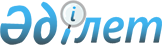 Об утверждении формы подтверждения о соблюдении экспортером зерна обязательств по поставке зерна в государственные ресурсы зерна
					
			Утративший силу
			
			
		
					Приказ Министра сельского хозяйства Республики Казахстан от 21 января 2010 года № 32. Зарегистрирован в Министерстве юстиции Республики Казахстан 12 февраля 2010 года № 6052. Утратил силу приказом Министра сельского хозяйства Республики Казахстан от 24 декабря 2015 года № 4-6/1112.
      Сноска. Утратил силу приказом Министра сельского хозяйства РК от 24.12.2015 № 4-6/1112 (вступает в силу со 02.01.2016).
      В целях реализации Закона Республики Казахстан от 11 декабря 2009 года "О внесении изменений и дополнений в некоторые законодательные акты Республики Казахстан по вопросам продовольственной безопасности" ПРИКАЗЫВАЮ:
      1. Утвердить прилагаемую форму подтверждения о соблюдении экспортером зерна обязательств по поставке зерна в государственные ресурсы зерна.
      2. Департаменту развития земледелия и фитосанитарной безопасности в установленном законодательством порядке обеспечить государственную регистрацию настоящего приказа в Министерстве юстиции Республики Казахстан.
      3. Настоящий приказ вводится в действие по истечении десяти календарных дней после дня его первого официального опубликования.
      Форма        Подтверждение
о соблюдении экспортером зерна обязательств по поставке зерна
в государственные ресурсы зерна
      "____" ______________ 20__ года
      Настоящим подтверждаем, что
      _____________________________________________________________________
                     наименование и юридический адрес экспортера зерна
      _____________________________________________________________________
      _____________________________________________________________________
      выполнено обязательство по поставке зерна в государственные ресурсы
      зерна, предусмотренное статьей 12-3 Закона Республики Казахстан "О
      зерне", путем заключения с агентом договора поставки зерна в
      государственные ресурсы от "___" ____________ 20__ года № __________,
      и поставлено в государственные ресурсы зерна
      ________________________________________________________ тонн зерна.
      цифрами и прописью
      Председатель Правления акционерного
      общества "Национальная компания
      "Продовольственная контрактная корпорация"      _____________________
                                                          подпись, Ф.И.О.
      М.п.
      Председатель Комитета государственной инспекции
      в агропромышленном комплексе
      Министерства сельского хозяйства
      Республики Казахстан                            _____________________
                                                          подпись, Ф.И.О.
      М.п.
					© 2012. РГП на ПХВ «Институт законодательства и правовой информации Республики Казахстан» Министерства юстиции Республики Казахстан
				
Министр
А. КуришбаевУтверждена приказом
Министра сельского хозяйства
Республики Казахстан
от 21 января 2010 года № 32 